Application for admission to IRTG-IMPM as a national/international partnerApplicant: last name, first name: 	Name of university at which the doctorate is pursued:  	Name and address of institute at which the doctorate is pursued:  	Email address:  	I apply for admission to IRTG-IMPM starting from (date): 	Beginning of doctorate (date):  	Name and institute of advisor:  	(Provisional) Title of the doctoral thesis: 	Area of research:  	I receive funding through a project of SFB 1313: 	If yes, number of the SFB 1313 project: 	I pursue a certificate in another graduate program: 	I recognize the regulations of IRTG-IMPM (AVO) in the currently valid version:	Attachments:Master’s certificate (copy):	Curriculum vitae:	Description of the doctoral project (ca. 1 page):	List of publications (if any):	Confirmation of acceptance as doctoral student (copy):	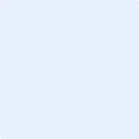 ___________________________Date, signature applicantI take over responsibility for the compliance with the regulations of IRTG-IMPM (AVO).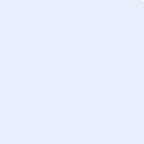 ________________________________Date, signature advisorSFB 1313Pfaffenwaldring 6170569 Stuttgart, GermanyPhone:	+49 711 685-60500Email: sfb1313-graduiertenkolleg@iws.uni-stuttgart.de